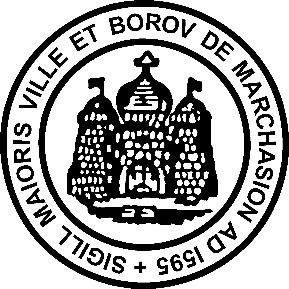 MINUTES OF THE MARAZION TOWN COUNCIL 8th December 2020, 7.30PM.MEETING HELD VIRTUALLY (ZOOM).MEETING NUMBER 21/20 Present: Cllr D Laity Chairman, Cllr W Collins Deputy Chairman, Cllr Mrs G Reynolds, Cllr P Hoskings, Cllr J Nicholas, Cllr S Trudgen, Cllr D Walsh, Cllr M Britten, Cllr P Read.In attendance: Mrs T Unstead Town Clerk315	Reverend Paul Benney addressed the town council with his monthly message.316	ApologiesCllr R Clayton317	Public Participation: Two members of the electorate introduced themselves as having just moved into the area and they wanted to take the opportunity to express their interest in Footpath 14.318	Declarations of InterestCllr Trudgen agenda item 22 (a)(i)Cllr Read agenda item 22 (a) (i, ii, iii)Cllr Hosking agenda item 5Cllr J Nicholas agenda item 5319	DispensationCllr Hosking to speak on agenda item 5Cllr J Nichols to speak on agenda 5320	Footpath 14A request made by Cllr Laity to move the agenda item forward.APPROVEDCllr Laity gave a brief update as to the current position.A representative of the West Cornwall Footpath Preservation Society invited to address the council. Key points: -Current closure is for a period of 12 months (closed until September 2021).Despite the footpath closure members of the public continue to access the beach.Possible legal issues with the current closure for example, the location of statutory signage.The cliff is unstable so ideally an alternative route onto the beach to be found rather than closing Footpath 14. Very strong wealth of public feeling against the closure of Footpath 14 as is Marazion Town Council.Process for formally closing a footpath could take up to two to three years.RESOLVED – that the Town Clerk writes to Cornwall Council asking to expedite the meeting that has previously been requested between all stakeholders including a representative of the West Cornwall Footpath Preservation Society.321	Mayors Report – Matters of UrgencyChristmas Tree the Square.  Cllr Laity invited Cllr Reynolds to speak who wanted to know if the Christmas tree had been purchased. Cllr S Nicholas CC offered again to use her Cornwall Council Community Fund.Folly Field toilets.  It was unfortunate that the toilets did not open.  The toilets will be open weekends only as from 12th December 2020.Folly Field car park.  Cllr Laity invited Cllr Reynolds to speak. The question of not opening the car park to reduce the risk of Covid-19 infections.  A discussion took place.  The car park opening will be remain as has been arranged.Meeting with Ludgvan Parish Council Friday 11th December 2020.Marazion Covid Form meeting held in Monday 7th December 2020.  Funding available to offer a hot meal.  If anyone knows of local people who would like a hot meal then please contact Cllr Laity, Collins, or Reynolds.Damage to the seawall by below the stepsthat lead from Top Tieb (Town) Beach to Leys Lane.  Town Clerk to make Cornwall Council aware as a matter of urgency.Damage to Maypole Gardens seawall.  Work needs to be done as per the report circulated.  The Town Clerk advised that cost is to be brought back to the council for approval at the next meeting of the council.Extra meeting to be held on Tuesday 15th December 2020.  Budget and Precept setting.Clerks ReportClerk to send copy of the draft budget.  Councillors to contact the Clerk with any questions.ii)	Working hours – the Clerk update the council as to their working hours/location.iii)	Christmas shut down.  The Clerk to discuss with the Chairman.iv)	Councillor Vacancy – the Clerk update the council.  Any call for a by-election will be known on Friday 11th December 2020.v)	Census 2021.  Posters received to be circulated.323	Correspondence ReceivedA letter received from a local person offering help with the Bay-to-Bay cycle route.324	Councillor ReportsCllr Sue Nicholas CCi	Made the council aware that some Cornwall Council officers are being deployed to help with Covid-19 responses so there maybe delays in routine e-mails or correspondence being responded to.ii	Community highways projects.  Those initially identified by three years ago are now in line to be delivered in a ten-week period or so.  New schemes are now being costed by Community Link Officer – West Penwithiii	Covid-19 marshalls are now being deployed in the larger towns as well as rural patrols.  General Covid-19 issues are to be directed to the dedicated Covid 19 email.  This includes concerns about second home holiday use.iv)	Mud on the roads.  Problem at Henfor roundabout and Goldstithney.  Highways stewards have been out to site.v)	Covid-19 briefings as delivered before by the Community Link Officer – West Penwith will reduce as Cornwall Council now providing a newsletter to Town and Parish councils.325	Minutes of the Council Meeting held on the 24th November 2020Members considered the minutes of the meeting held on Tuesday 24th November 2020.RESOLVED – that the minutes of the meeting held on Tuesday 24th November be approved and signed as a correct and accurate record.326	Dog Fouling	RESOLVED – that the council forms a task and finish group the membership of which is to be Cllr Reynolds, Hoskings and Trudgen plus a member of the public to review: -Provision of binsSignageEnforcementPublic Information.CostsRESOLVED –that the task and finish group report findings and recommendations to Council in January 2021.327	Road SignageCllr Trudgen reported that recent communications received from Cornwall Council about the road signage means that the report about road signage is to be put on hold for the time being.	AGREED328	Notice of conclusion of audit Annual Governance and Accountability Return for year ended 31 March 2020.	RESOLVED - to note the external auditors report for year ended March 2019/20329	Change of Bank	RESOLVED – to authorise the Town Clerk to investigate which bank is preferable for the town council to deposit monies with and report in January 2021.330	Marazion Cemetery	Cllr Laity ask councillors to think about the possibility of having a dedicated area in the cemetery for people to leave commemorative tokens rather than on the graves.	No discussion or decision to be made. An agenda item is to be brought forward in the new year.331	Christmas Lights Town Hall	RESOLVED – that Cllrs Nicholas (J), Read, Trudgen, Walsh, Collins will erect the decorations on Saturday 12th December 2020.332	Presentation of Citizen of the Year Award 2020Date for the presentation to be set before Christmas.  Flowers also to be purchased. Award to be collected by the Town Clerk.  Cllr Laity, Collins, Reynolds to be in attendance at the presentation.333	Cycle Route Number 3Cornwall Council have carried some works however the verge has grown into the cycle path.RESOLVED – that the Town Clerk writes to Cornwall Council to ask for the moss and grass to be scrapped back.334	Misuse of grass verge by heavy plant Gwallon LaneRESOLVED – that the Town Clerk writes to Cornwall Council to ask for measures to put in place to restrict vehicular access.335	Matters arising from previous minutesMinute 136 of 10/20 (Beacon Brazier) – to receive an updateThe Town Clerk gave an update following a conversation had with the Town Councils insurers.  Any signage erected on land not owned or leased means the council does have liabilities. RESOLVED – that the council leaves as is and just provide a risk assessment and public liability to the landowner as and when the Beacon Brazier is used.Minute 180(c) of 13/20 (Cycle rack in Folly Field) –.to receive an update – grant monies available.The Town Clerk briefed the council about the application process.RESOLVED – that the Town Clerk progresses the application.Minute 187(a) of 14/20 (parking restrictions at the cemetery) – to receive an update.Meeting yet to be arranged with the relevant officer from Cornwall Council d	Minute 184(A) of 15/20 (Flooding in Green Lane) – to receive an update.Meeting yet to be arranged with the relevant officer from Cornwall Council e	Minute 180(a) of 13/20 (Bins for Folly Field and Gwallon Laneplaygrounds) – to receive an update		Discussion had about the size of the bins.		RESOLVED – that the council leaves as is.336	FinanceAccounts for PaymentRESOLVED – to approve the accounts for payment as presented.Pre-PaymentsNoneDirect DebitsRESOLVED – to approve the direct debits as presented.CreditRESOLVED – to approve the credits as presented.337	PlanningCllr Read placed in the waiting room for items i,ii,iiiCllr Trudegon placed in the waiting room for item iPA20/09303The Beachwalk Retreat North Street Marazion TR17 0EDConstruction of a two storey, detached dwelling, together with associated works (including the erection of a detached annexe) with variation of condition 2 and 7 in relation to Decision Notice PA18/03096The Town Clerk advised that an extension for comment had been granted until the 21st December 2020.Cllr Laity read out a prepared statement.RESOLVED – to object and that the Town Clerk writes to Cornwall Council using the statement as prepared by Cllr Laity.PA20/09713Akron Oates Road Marazion CornwallApplication for a Lawful Development Certificate for existing use on the commencement of the development.  RESOLVED – to object to the application on the grounds that there is no evidence that the development has been commenced.PA20/09691Roundfields Rosehill Marazion TR17 0HBDemolish existing house build new to replaceCllr Laity read out a prepared statement.RESOLVED – to object and for the Town Clerk writes to Cornwall Council using the statement as prepared by Cllr Laity.338	Applications for Planning permission approved by Cornwall Council.	Noted339	CorrespondenceLetter received from a member of the electorate about planning application PA20/09691 was noted.340	The Freedom of Information Act 2000. 	Deems that all information held by this Council should be freely available to the public unless it falls under one of 23 exemptions.341	Data Protection Act 2018Precludes this authority from publishing the names, addresses or other private               information of individuals unless written permission is given by the individual for such details to be made public.Therefore, where necessary, personal details have been removed from the papers attached to ensure that information held is available, but individuals are protected.342	Part II(Private)Items which may be taken in the absence of the public and press on grounds that Exempt information may be disclosed as defined in the Local Government Act 1972 and Public Bodies (admissions) Act 1960.To move that in the view of the confidential nature of the business to be transacted viz; information where public disclosure at this time may be prejudicial to the good business of the Council, it is in the public interest that they be temporarily excluded, and they are instructed to withdraw in accordance with Standing Order 3dRESOLVED – that the Council moves to Part II343	The Chief Executive Officer of the St Aubyn’s Estate addressed the Council on matters to do with the St Aubyn’s Estate.344	Cllr S Nicholas CC gave an update about Cornwall Councils Covid-19 response345	The Town Clerk advised the Councillors about a financial issue.346	Cllr Reynolds raised the allocation of car parking hard-standing.Meeting closed at 21.45pmSigned				Cllr Derek LaityTown Mayor